Организованная образовательная деятельность в средней группе №4 «Нектаринки» с 01.06.2017г. - 31.08.2017г.Дни недели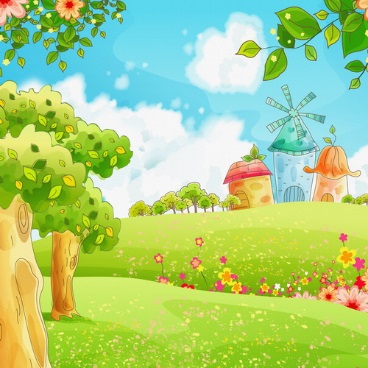 Вид деятельностиПонедельник09.00- Физическая культураВторник08.20 – Музыкальная гимнастика09.00 – Рисование09.30 – Музыкальная деятельность Среда09.30 – Физическая культура                       (на улице)15.15 – Индивидуальные музыкальные занятияЧетверг09.00 – Музыкальная деятельность09.30 - ЛепкаМузыкально-спортивное развлечениеПятница08.20 – Утренняя гимнастика (физ.)09.00 – Аппликация10.00 – Физическая культура